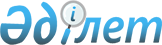 О внесении изменений в указы Президента Республики Казахстан от 8 января 1997 года № 3315 "О численности Верховного Суда Республики Казахстан" и от 22 января 1999 года № 29 "О мерах по дальнейшей оптимизации системы государственных органов Республики Казахстан"Указ Президента Республики Казахстан от 16 ноября 2015 года № 112      Примечание РЦПИ!

      Вводится в действие с 01.01.2016.

      В соответствии с пунктом 1 статьи 18, пунктом 4 статьи 56 Конституционного закона Республики Казахстан от 25 декабря 2000 года "О судебной системе и статусе судей Республики Казахстан" ПОСТАНОВЛЯЮ:



      1. Внести изменения в следующие указы Президента Республики Казахстан: 



      1) в Указ Президента Республики Казахстан от 8 января 1997 года № 3315 "О численности Верховного Суда Республики Казахстан" (САПП Республики Казахстан, 1997 г., № 1, ст. 1; 2012 г., № 32, ст. 414): 



      абзац первый пункта 1 изложить в следующей редакции:

      "1. Установить, что Верховный Суд Республики Казахстан состоит из 65 судей, включая:";



      2) в Указ Президента Республики Казахстан от 22 января 1999 года № 29 "О мерах по дальнейшей оптимизации системы государственных органов Республики Казахстан" (САПП Республики Казахстан, 1999 г., № 1, ст. 2; 2000 г., № 54, ст. 593; 2001 г., № 1-2, ст. 2; № 4-5, ст. 43; 2002 г., № 26, ст. 272; № 45, ст. 445; 2003 г., № 12, ст. 130; № 16, ст. 160; 2004 г., № 13, ст. 166; № 21, ст. 267; № 27, ст. 344; № 48, ст. 590; 2005 г., № 16, ст. 189; № 27, ст. 329; № 30, ст. 380; № 49, ст. 623; 2006 г., № 7, ст. 50; № 26, ст. 264; № 28, ст. 299; № 30, ст. 320; 2007 г., № 30, ст. 330; № 33, ст. 361; 2008 г., № 10, ст. 105; 2009 г., № 5, ст. 13; 2010 г., № 27, ст. 205; № 51, ст. 466; 2011 г., № 2, ст. 12; № 34, ст. 408; № 59, ст. 833; 2012 г., № 32, ст. 414; № 42, ст. 552; № 58, ст. 793; № 59, ст. 806; 2013 г., № 56, ст. 770; № 58, ст. 788; 2014 г., № 54, ст. 532; 2015 г., № 29-30, ст. 184):



      в приложении 1 к вышеназванному Указу:



      строку

"                                                                    "

      изложить в следующей редакции:

"                                                                   ";



      в приложении 3 к вышеназванному Указу:



      в строке "Судьи областных и приравненных к ним судов" цифры "488" заменить цифрами "456".

      Сноска. Пункт 1 с изменением, внесенным Указом Президента РК от 23.12.2015 № 137 (вводится в действие с 01.01.2016)



      2. Правительству Республики Казахстан, Верховному Суду Республики Казахстан, Департаменту по обеспечению деятельности судов при Верховном Суде Республики Казахстан (аппарату Верховного Суда Республики Казахстан) принять меры, вытекающие из настоящего Указа. 



      3. Контроль за исполнением настоящего Указа возложить на Администрацию Президента Республики Казахстан. 



      4. Настоящий Указ вводится в действие с 1 января 2016 года.       Президент

      Республики Казахстан                       Н. НАЗАРБАЕВ
					© 2012. РГП на ПХВ «Институт законодательства и правовой информации Республики Казахстан» Министерства юстиции Республики Казахстан
				Департамент по обеспечению деятельности судов при Верховном Суде Республики Казахстан (аппарат Верховного Суда Республики Казахстан), в том числе:6233территориальные органы (канцелярии судов) в областях, столице и городах республиканского значения6057Департамент по обеспечению деятельности судов при Верховном Суде Республики Казахстан (аппарат Верховного Суда Республики Казахстан), в том числе:6221территориальные органы (канцелярии судов) в областях, столице и городах республиканского значения5993